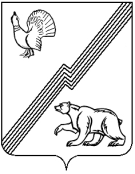 АДМИНИСТРАЦИЯ ГОРОДА ЮГОРСКАХанты-Мансийского автономного округа – Югры ПОСТАНОВЛЕНИЕот 27 декабря 2018 года									          № 3601О внесении изменений в постановлениеадминистрации города Югорска от 10.08.2017№ 1941 «Об утверждении Порядка проведения оценки регулирующего воздействия проектов муниципальных нормативных правовых актов города Югорска, экспертизы и фактического воздействия действующих муниципальных нормативных правовых актов, затрагивающих вопросы осуществления предпринимательскойи инвестиционной деятельности»В соответствии с Федеральным законом от 06.10.2003 № 131-ФЗ «Об общих принципах организации местного самоуправления в Российской Федерации», Законом                                    Ханты-Мансийского автономного округа - Югры от 29.05.2014 № 42-оз «Об отдельных вопросах организации оценки регулирующего воздействия проектов нормативных правовых актов, экспертизы и оценки фактического воздействия нормативных правовых актов                     в Ханты-Мансийском автономном округе - Югре и о внесении изменения в статью 33.2 Закона Ханты-Мансийского автономного округа - Югры «О нормативных правовых актах                           Ханты-Мансийского автономного округа - Югры»:1. Внести в постановление администрации города Югорска от 10.08.2017 № 1941                   «Об утверждении Порядка проведения оценки регулирующего воздействия проектов муниципальных нормативных правовых актов города Югорска, экспертизы и фактического воздействия действующих муниципальных нормативных правовых актов, затрагивающих вопросы осуществления предпринимательской и инвестиционной деятельности»                                     (с изменениями от 26.02.2018 № 549, от 25.06.2018 № 1759) следующие изменения:1.1. Пункт 1 дополнить абзацами следующего содержания:«- форму сводного отчета об оценке фактического воздействия муниципального нормативного правового акта (приложение 7);- форму заключения об оценке фактического воздействия муниципального нормативного правового акта (приложение 8).».1.2. Дополнить приложениями 7, 8 (приложение 1).1.3. В приложении 1:1.3.1. Пункт 7.3 изложить в следующей редакции:«7.3. По результатам оценки фактического воздействия муниципального нормативного правового акта регулирующий орган подготавливает сводный отчет (приложение 7                              к настоящему постановлению).».1.3.2. Пункт 7.4 изложить в следующей редакции:«7.4. Сводный отчет об оценке фактического воздействия муниципального нормативного правового акта подлежит опубликованию в специализированном разделе официального сайта для проведения публичных консультаций. Вместе с материалами отчета размещается уведомление о проведении публичных консультаций в целях экспертизы/ оценки фактического воздействия муниципального нормативного правового акта (приложение 2 к Порядку)                         и опросный лист для участников публичных консультаций при проведении публичных консультаций в рамках экспертизы/ оценки фактического воздействия муниципального нормативного правового акта (приложение 4 к Порядку).».1.3.3. В пункте 7.8 после слов «фактического воздействия» дополнить слова «муниципального нормативного правового акта (приложение 8 к настоящему постановлению)».1.3.4. Приложение 2 изложить в новой редакции (приложение 2).1.3.5. Приложение 4 изложить в новой редакции (приложение 3).2. Опубликовать постановление в официальном печатном издании города Югорска                  и разместить на официальном сайте органов местного самоуправления города Югорска.3. Настоящее постановление вступает в силу после его официального опубликования.Глава города Югорска                                                                                                А.В. БородкинПриложение 1к постановлениюадминистрации города Югорскаот 27 декабря 2018 года №  3601Приложение 7к постановлениюадминистрации города Югорскаот   10 августа 2017 года   №  1941Формасводного отчета об оценке фактического воздействия муниципального нормативного правового акта1. Общая информация1.1. Орган, осуществляющий оценку фактического воздействия муниципальных нормативных правовых актов:полное и краткое наименования1.2. Вид и наименование муниципального нормативного правового акта, реквизиты                             и источники его официального опубликования:место для текстового описания1.3. Сведения о вносившихся в муниципальный нормативный правовой акт изменениях:место для текстового описания1.4. Дата вступления в силу муниципального нормативного правового акта и (или) его отдельных положений:место для текстового описания1.5. Краткое описание содержания правового регулирования:место для текстового описания1.6. Сведения о результатах ОРВ:Дата проведения публичных консультаций по проекту муниципального нормативного правового акта, в отношении которого проведена ОРВ: «___»_______201_г.Заключение уполномоченного органа об ОРВ (дата и номер): «___»_______201_г.                         № 22-Исх-_____.1.7. Дата размещения отчета об оценке фактического воздействия муниципального нормативного правового акта для проведения публичных консультаций: «___»________201_г.  и срок, в течение которого принимались предложения в связи с его  размещением: начало: «___»________201_г.; окончание: «___»________201_г.1.8. Сведения о количестве замечаний и предложений, полученных в ходе публичных консультаций по муниципальному нормативному правовому акту:Всего замечаний и предложений:________, из них:учтено полностью:________, учтено частично: ________, не учтено  ________.1.9. Дата размещения свода предложений, поступивших в связи с размещением отчета                        об оценке фактического воздействия муниципального нормативного правового акта для проведения публичных консультаций: «___»________201_г.1.10. Контактная информация исполнителя в органе, осуществляющем оценку фактического воздействия муниципальных нормативных правовых актов:Ф.И.О.: ______________________________________________________________Должность:___________________________________________________________2. Анализ достижения заявленных целей правового регулирования3. Определение и оценка фактических положительных и отрицательных последствий принятия муниципального нормативного правового акта4. Результаты оценки фактического воздействия действующего муниципального нормативного правового акта и публичных консультацийПриложения: 1. Расчеты расходов субъектов предпринимательской и инвестиционной  деятельности.2. Свод предложений о результатах публичных консультаций.Приложение 8к постановлениюадминистрации города Югорскаот   10 августа 2017 года   №  1941ФОРМАзаключения об оценке фактического воздействия муниципального нормативного правового актаДепартамент экономического развития и проектного управления администрации города Югорска (далее- уполномоченный орган) в соответствии с Порядком проведения оценки регулирующего воздействия проектов муниципальных нормативных правовых актов города Югорска, экспертизы и фактического воздействия действующих муниципальных нормативных правовых актов, затрагивающих вопросы осуществления предпринимательской                                    и инвестиционной деятельности, утвержденным постановлением администрации города Югорска от ______________ №_____________ (далее - Порядок), рассмотрев отчет об оценке фактического воздействия ___________________________________________________                                      (наименование муниципального нормативного правового акта)и свод предложений о результатах публичных консультаций, подготовленные______________________________________________________,                                                          (наименование органа, осуществляющего оценку фактического воздействия)сообщает следующее.Вариант 1 <1>.Муниципальный нормативный правовой акт (далее - нормативный акт) направлен органом, осуществляющим оценку фактического воздействия нормативного акта, для подготовки настоящего аключения________________________________________________(впервые/повторно)__________________________________________________________________________________(информация о предшествующей подготовке заключений об оценке фактического воздействия нормативного акта)Информация об оценку фактического воздействия нормативного акта размещена органом, осуществляющим оценку фактического воздействия нормативного акта, на официальном сайте органов местного самоуправления города Югорска «____» _______ 20____ года.Органом, осуществляющим оценку фактического воздействия нормативного акта, проведены публичные консультации в период с «____» ______________20____ года по «____» ___________ 20___ года.По результатам рассмотрения представленных документов установлено, что при осуществлении оценки фактического воздействия нормативного акта органом, осуществляющим оценку фактического воздействия нормативного акта:а) не соблюден порядок проведения оценки фактического воздействия нормативного акта:_________________________________________________________________________________(указываются невыполненные процедуры, предусмотренные разделом VII Порядка)б) информация, представленная в отчете об оценке фактического воздействия нормативного акта, свидетельствует о некачественном проведении процедуры и (или) выводы, сделанные в отчете, являются необоснованными относительно существующего государственного регулирования и позиции участников публичных консультаций _______________________________________________________________________________(указываются недостатки, допущенные при составлении отчета)Вывод: отчет об оценке фактического воздействия нормативного акта возвращается                            на доработку.Предлагается: _________________________________________________________(указываются предложения уполномоченного органа)Вариант 2 <2>.Нормативный акт направлен органом, осуществляющим оценку фактического воздействия нормативного акта, для подготовки настоящего заключения______________________________ (впервые/повторно)__________________________________________________________________________________(информация о предшествующей подготовке заключений об оценке фактического воздействия нормативного акта)Информация об оценке фактического воздействия нормативного акта размещена органом, осуществляющим оценке фактического воздействия нормативного акта, на официальном сайте органов местного самоуправления города Югорска «____» ________ 20____ года.Органом, осуществляющим оценку фактического воздействия нормативного акта, проведены публичные консультации в период с «____» ______________ 20____ года по «____» _______________ 20____ года.По результатам рассмотрения представленных документов установлено, что при оценке фактического воздействия нормативного акта процедуры, предусмотренные разделом VII Порядка, органом, осуществляющим экспертизу нормативного акта, соблюдены.На основе проведенной оценки фактического воздействия нормативного акта с учетом информации, представленной органом, осуществляющим оценку фактического воздействия нормативного акта в отчете об оценке фактического воздействия нормативного акта, справке              о результатах публичных консультаций, пояснительной записке к нормативному акту, уполномоченным органом сделаны следующие выводы: __________________________________________________________________________;(вывод о наличии либо отсутствии достаточного обоснования действующего способа регулирования) ____________________________________________________________________;(вывод о наличии либо отсутствии положений, необоснованно затрудняющих ведение предпринимательской и инвестиционной деятельности) ____________________________________________________________________________________________________________________(иные замечания и предложения уполномоченного органа)Приложение (при наличии):Руководитель уполномоченного органа ________________________________________________(подпись)(инициалы, фамилия)--------------------------------<1> В случае, если выявлено не соблюдение органом, осуществляющим экспертизу нормативного акта, процедур экспертизы нормативного акта или отчет об экспертизе нормативного акта составлен некорректно, что позволяет поставить под сомнение процедуру оценки или сделанные в отчете выводы.<2> В случае, если несоблюдение органом, осуществляющим экспертизу нормативного акта, процедур экспертизы нормативного акта не выявлено, отчет об экспертизе нормативного акта составлен обоснованно в соответствии с предъявляемыми требованиями.Приложение 2к постановлениюадминистрации города Югорскаот 27 декабря 2018 года №  3601Приложение 2к Порядку проведения оценкирегулирующего воздействия проектов муниципальных нормативных правовых актовгорода Югорска, экспертизы и фактического воздействиядействующих муниципальных нормативных правовыхактов, затрагивающих вопросы осуществленияпредпринимательской и инвестиционной деятельностиУВЕДОМЛЕНИЕ о проведении публичных консультаций в целях экспертизы/ оценки фактического воздействия муниципального нормативного правового актаНастоящим _____________________________________________________________(наименование структурного подразделения администрации города, осуществляющего экспертизу (оценку фактического воздействия) муниципальных нормативных правовых актов)уведомляет о проведении публичных консультаций в целях экспертизы (оценки фактического воздействия) муниципального нормативного правового акта_______________________________________________________________________________(наименование муниципального нормативного правового акта)Орган, осуществляющий экспертизу (оценку фактического воздействия) муниципальных нормативных правовых актов:   ______________________________________________________________________(наименование структурного подразделения администрации города, осуществляющего экспертизу (оценку фактического воздействия) муниципальных нормативных правовых актов)Период проведения публичных консультаций:«___».«___».«___»–«___».«___».«___»(не менее 15 календарных дней)Способ направления ответов:Направление ответов на предложенные к обсуждению вопросы, предложений (замечаний) относительно положений муниципального нормативного правового акта осуществляется в форме электронного документа по электронной почте на адрес: _____________________________________________________________________________(адрес электронной почты ответственного работника)или в форме документа на бумажном носителе по адресу: ______________________________________________________________________________________________________(почтовый адрес)Контактное лицо по вопросам проведения публичных консультаций:_____________________________________________________________________________(фамилия, имя, отчество, должность ответственного лица, контактный телефон)_____________________________________________________________________________(наименование муниципального нормативного правового акта)устанавливает ______________________________________________________________________________(краткое описание осуществляемого регулирования)В рамках публичных консультаций, в целях выявления в прилагаемом муниципальном нормативном правовом акте положений, необоснованно затрудняющих ведение предпринимательской и инвестиционной деятельности, все заинтересованные лица вправе направить свои предложения и замечания по прилагаемому муниципальному нормативному правовому акту.Перечень вопросов:(в случае отсутствия опросного листа)1. _____________________________________________________________________2. _____________________________________________________________________3. ___________________________________________________________________________________________________________________________________________Приложение: муниципальный нормативный правовой акт, опросный лист Приложение 3к постановлениюадминистрации города Югорскаот 27 декабря 2018 года №  3601Приложение 4к Порядку проведения оценки регулирующего воздействия проектов муниципальных нормативных правовых актов города Югорска, экспертизы и фактического воздействия действующих муниципальных нормативных правовых актов, затрагивающих вопросы осуществления предпринимательской и инвестиционной деятельностиТиповая формаопросного листа при проведении публичных консультаций в рамках экспертизы/ оценки фактического воздействия муниципального нормативного правового актаКонтактная информацияПо Вашему желанию укажите:Наименование организации _____________________________________________________Сфера деятельности организации ________________________________________________Фамилия, имя, отчество контактного лица _________________________________________Номер контактного телефона ____________________________________________________Адрес электронной почты _______________________________________________________Тел.:Адрес электронной почты:2.1. Цели действующего правового регулирования2.2. Анализ достижения цели правового регулирования на данном этапе (в соответствии с показателями, предусмотренными в отчете об ОРВ или экспертизе)(Цель 1)(Цель N)2.3. Анализ соответствия целей действующего правового регулирования приоритетам развития, представленным в Стратегии (планах) социально-экономического развития города и муниципальных программах:___________________________________________________________________(место для текстового описания)2.3. Анализ соответствия целей действующего правового регулирования приоритетам развития, представленным в Стратегии (планах) социально-экономического развития города и муниципальных программах:___________________________________________________________________(место для текстового описания)3.1. Сектор экономики, группа субъектов предпринимательской и инвестиционной деятельности, территория воздействия:__________________________________________________________________(место для текстового описания)3.2. Качественное описание и количественная оценка фактических положительных                         и отрицательных последствий принятия муниципального нормативного правового акта (в том числе от действия обязанностей, запретов и ограничений субъектов предпринимательской                  и иной экономической деятельности) (в сравнении с отчетом об ОРВ или экспертизе):___________________________________________________________________(место для текстового описания)3.3. Оценка суммы фактических расходов (доходов) субъектов предпринимательской и иной экономической деятельности от введения соответствующих обязанностей, запретов                            и ограничений3.4. Оценка суммы фактических расходов (доходов) местного бюджета4.1. Выявленные факты не достижения заявленных целей правового регулирования                           (с указанием причин), выявленные фактические отрицательные последствия принятия муниципального нормативного правового акта, в том числе положения, необоснованно затрудняющие ведение предпринимательской и инвестиционной деятельности (при их наличии), и мотивированная позиция структурного подразделения, муниципального учреждения относительно данных фактов и последствий:________________________________________________________________________________                                                                                    (место для текстового описания)4.2. Количество замечаний и предложений, полученных в связи с размещением уведомления о проведении публичной консультации:___________________________________________________________________(место для текстового описания)4.3. Сведения о принятых предложениях (в том числе рекомендованных 
к учету при внесении очередных изменений в правовой акт) и мотивированно отклоненных предложениях:___________________________________________________________________(место для текстового описания)4.4. Предложения, направленные на достижение заявленных целей правового регулирования, устранение (уменьшение) выявленных фактических отрицательных последствий принятия муниципального нормативного правового актам:_______________________________________________________________________________________(место для текстового описания)Перечень вопросов в рамках проведения публичных консультаций_________________________________________________________________________________(наименование муниципального нормативного правового акта)Пожалуйста, заполните и направьте данную форму по электронной почте на адрес:_______________________________________________________________________________(адрес электронной почты ответственного работника)не позднее ______________________________________________________________________(дата)Орган, осуществляющий экспертизу(оценку фактического воздействия) муниципального нормативного правового акта, не будет иметь возможности проанализировать позиции, направленные ему после указанного срока, а также направленные не в соответствии с настоящей формой1. Обоснованы ли нормы, содержащиеся в муниципальном нормативном правовом акте?2. Опишите издержки, которые несут субъекты общественных отношений в связи                       с действующим регулированием (по возможности дайте количественную оценку).3. Существуют ли, на Ваш взгляд, иные наиболее эффективные и менее затратные для органа, осуществляющего экспертизу муниципального нормативного правового акта, а также субъектов предпринимательской и инвестиционной деятельности варианты регулирования? Если да, приведите варианты, обосновав каждый из них. 4. Оцените, насколько полно и точно отражены обязанности, ответственность субъектов регулирования, а также насколько понятно прописаны административные процедуры, реализуемые структурными подразделениями администрации города, насколько точно                         и недвусмысленно прописаны властные функции и полномочия. Считаете ли Вы,                                 что существует необходимость изменить существующие нормы? Если да, укажите нормы                      и обоснование их изменения.5. Существует ли в действующем правовом регулировании положения, которые                       не обоснованно затрудняют ведение предпринимательской и инвестиционной деятельности? Приведите обоснования по каждому указанному положению.6. Иные предложения и замечания, которые, по Вашему мнению, целесообразно учесть               в рамках экспертизы муниципального нормативного правового акта.